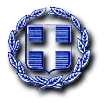 ΕΛΛΗΝΙΚΗ ΔΗΜΟΚΡΑΤΙΑ	Ραφήνα, 29-11-2019ΝΟΜΟΣ ΑΤΤΙΚΗΣ	Αρ. Πρωτ. 18758ΔΗΜΟΣ ΡΑΦΗΝΑΣ-ΠΙΚΕΡΜΙΟΥ		ΠΡΟΣ: ΜΕΛΗ ΟΙΚΟΝΟΜΙΚΗΣΤαχ. Δ/νση: Αραφηνίδων Αλών 12	  	ΕΠΙΤΡΟΠΗΣΤαχ. Κωδ.: 19009 Ραφήνα                                    Fax:  22940-23481                                         ΠΡΟΣΚΛΗΣΗ ΣΕ ΣΥΝΕΔΡΙΑΣΗ ΑΡ. 42Η Πρόεδρος της Οικονομικής Επιτροπής του Δήμου Ραφήνας - Πικερμίου, σας καλεί σε συνεδρίαση της Οικονομικής Επιτροπής την Τρίτη 3 Δεκεμβρίου 2019 και ώρα 19.30 στο Δημοτικό Κατάστημα Ραφήνας, προκειμένου να συζητηθούν και να ληφθούν αποφάσεις για τα παρακάτω θέματα:Λήψη απόφασης περί έγκρισης τεχνικών προδιαγραφών και όρων διακήρυξης για την ανάθεση μελέτης «Μελέτη Βιώσιμης Αστικής Κινητικότητας για το Δήμο Ραφήνας-Πικερμίου».Λήψη απόφασης περί έγκρισης της υπ’ αριθ. 04/2019 μελέτης  της Διεύθυνσης Διοικητικών Υπηρεσιών του Δήμου Ραφήνας-Πικερμίου και καθορισμού των όρων διακήρυξης συνοπτικού διαγωνισμού της «Προμήθειας Γάλακτος για το Εργατοτεχνικό Προσωπικό (Μόνιμο & Εποχιακό & των Νομικών Προσώπων) του Δήμου Ραφήνας – Πικερμίου».Λήψη απόφασης περί επικαιροποίησης στοιχείων και έγκριση οριστικού αναδόχου της υπ’ αριθ. 17448/06-11-2019 διακήρυξης συνοπτικού διαγωνισμού της «Ενεργοποίησης Γραμμών Δημοτικής Συγκοινωνίας Δημοτικής Ενότητας Ραφήνας για το 2019 - 2020».Λήψη απόφασης περί επικαιροποίησης στοιχείων και έγκριση οριστικού αναδόχου της υπ’ αριθ. 17449/06-11-2019 διακήρυξης συνοπτικού διαγωνισμού της «Παροχής Συγκοινωνιακών Υπηρεσιών Σύνδεσης Δημοτικής Ενότητας Πικερμίου με Ραφήνα 2019-2020».Λήψη απόφασης  περί  έγκρισης πρακτικού δικαιολογητικών κατακύρωσης  μειοδότη  του υπ’ αριθ. 79773 ηλεκτρονικού διαγωνισμού που αφορά την  παροχή υπηρεσιών για την παραγωγή – εκτύπωση –εμφακέλωση & αποστολή των λογαριασμών ύδρευσης και διακίνηση επιστολικής αλληλογραφίας του Δήμου Ραφήνας – Πικερμίου και κατακύρωσης οριστικού αναδόχου.    Λήψη απόφασης  περί  έγκρισης της υπ’ αριθ. 30/2019 μελέτης της Δ/νσης Καθαριότητας - Ανακύκλωσης, Πρασίνου - Περιβάλλοντος και καθορισμού των όρων διακήρυξης ανοιχτού διεθνούς διαγωνισμού για την ΠΡΟΜΗΘΕΙΑ ΟΧΗΜΑΤΩΝ ΚΑΙ ΜΗΧΑΝΗΜΑΤΟΣ ΕΡΓΟΥ.Λήψη απόφασης περί παράτασης σύμβασης μηχανολόγου – μηχανικού στο πλαίσιο του προγράμματος COMPILΕ.Λήψη απόφασης περί απόδοσης λογαριασμού των Χρηματικών Ενταλμάτων Προπληρωμής για τέλη διοδίων Αττικής Οδού.Λήψη απόφασης περί ορισμού δικηγόρου για παράσταση ενώπιον του Διοικητικού Εφετείου Αθηνών κατά τη συζήτηση της Αγωγής της υπό εκκαθάριση ανώνυμης εταιρείας με την επωνυμία «ΜΑΡΑΘΩΝΙΟΣ ΑΝΑΠΤΥΞΙΑΚΗ Ανώνυμη Εταιρεία ΟΤΑ» κατά του Δήμου Ραφήνα Πικερμίου.Η ΠΡΟΕΔΡΟΣΤΣΕΒΑ -ΜΗΛΑ ΔΗΜΗΤΡΑ